St Margaret Mary’s - Maths Curriculum Overview 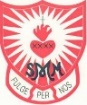 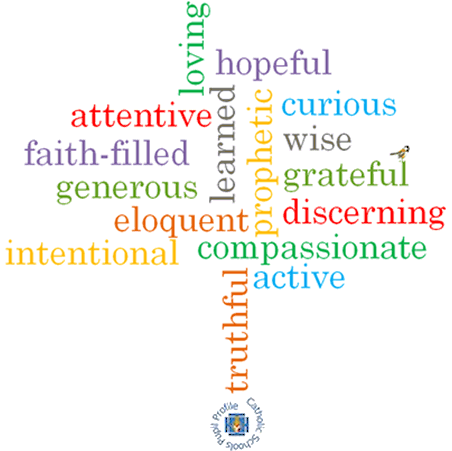 St Margaret Mary’s - Maths Curriculum Overview St Margaret Mary’s - Maths Curriculum Overview St Margaret Mary’s - Maths Curriculum Overview St Margaret Mary’s - Maths Curriculum Overview St Margaret Mary’s - Maths Curriculum Overview St Margaret Mary’s - Maths Curriculum Overview Autumn 1 Autumn 2 Spring 1  Spring 2  Summer 1 Summer 2  EYFS Number & Numerical Patterns: reciting numbers to 10, counting to 8Ordering numbers to 10Shape & Measure: patterns, time, ordering & sequencing events, length & distanceNumber & Numerical Patterns: reciting numbers to 10, counting to 8Ordering numbers to 10Shape & Measure: patterns, time, ordering & sequencing events, length & distanceNumber & Numerical Patterns: counting to 20, reciting and ordering numbers to 10 and beyondProblem Solving: addition & subtractionShape & Measure: weight, 2D & 3D shapesNumber & Numerical Patterns: counting to 20, reciting and ordering numbers to 10 and beyondProblem Solving: addition & subtractionShape & Measure: weight, 2D & 3D shapesNumber & Numerical Patterns: counting to 20Problem Solving: addition & subtraction (counting on and back), halving, doubling & sharingShape & Measure: 2D & 3D shapes, patterns, capacity, money, heightNumber & Numerical Patterns: counting to 20Problem Solving: addition & subtraction (counting on and back), halving, doubling & sharingShape & Measure: 2D & 3D shapes, patterns, capacity, money, heightYear 1 Number: Place Value 0-10 Ordering/+1/-1Measure: capacityNumber:Addition & Subtraction up to 10Doubles & halvesGeometry: 2D&3D shapesNumber: Place Value counting to 20 Counting in 2s, 5s, 10sDoubles & halvesNumber:Addition & Subtraction T&O (not crossing)Measurement:TimePlace Value counting to 50Fractions: halves & quartersGeometry: Position and Direction Measurement: weightNumber:Measurement:LengthYear 2 Number: Place Value Addition and Subtraction Measurement: Money Number: Multiplication and Division Number: Place Value Addition and Subtraction Measurement: Money Number: Multiplication and Division Number: Multiplication and Division Statistics Geometry: Properties of Shape Number: Fractions Measurement: Length and Height Number: Multiplication and Division Statistics Geometry: Properties of Shape Number: Fractions Measurement: Length and Height Geometry: Position and Direction Problem Solving Measurement: Money Measurement: Time Investigations Geometry: Position and Direction Problem Solving Measurement: Money Measurement: Time Investigations Year 3 Number: Place Value Addition and Subtraction FractionsMultiplication and Division  Statistics Number: Place Value Addition and Subtraction FractionsMultiplication and Division  Statistics Number: Fractions Addition and Subtraction Geometry: Properties of Shape Measurement: Time, Length and Perimeter Multiplication and Division Number: Fractions Addition and Subtraction Geometry: Properties of Shape Measurement: Time, Length and Perimeter Multiplication and Division Number: Fractions & DecimalsAddition and Subtraction Multiplication and Division Measurement: Mass and Capacity StatisticsNumber: Fractions & DecimalsAddition and Subtraction Multiplication and Division Measurement: Mass and Capacity StatisticsYear 4 Number: Place ValueAddition and Subtraction Measurement: Mass & Capacity, Area Number: Multiplication and Division Number: Place ValueAddition and Subtraction Measurement: Mass & Capacity, Area Number: Multiplication and Division Number: Fractions & DecimalsAddition and Subtraction Measurement: Time Number: Multiplication and DivisionNumber: Fractions & DecimalsAddition and Subtraction Measurement: Time Number: Multiplication and DivisionGeometry: Properties of ShapeMeasurement: LengthNumber: Decimals Geometry: Properties of Shape Position and Direction StatisticsGeometry: Properties of ShapeMeasurement: LengthNumber: Decimals Geometry: Properties of Shape Position and Direction StatisticsYear 5 Number: Place value DecimalsMultiplication & DivisionMeasurement: converting units, area & volume Number: Place value DecimalsMultiplication & DivisionMeasurement: converting units, area & volume Number: addition & subtractionFractionsMultiplication & DivisionMeasure: TimeGeometry: Position & DirectionNumber: addition & subtractionFractionsMultiplication & DivisionMeasure: TimeGeometry: Position & DirectionGeometry: Properties of Shape , angles, perimeterNumber: Fractions & Decimals, Addition and Subtraction Measurement: Perimeter Number: Percentages, Multiplication & DivisionStatistics Geometry: Properties of Shape , angles, perimeterNumber: Fractions & Decimals, Addition and Subtraction Measurement: Perimeter Number: Percentages, Multiplication & DivisionStatistics Year 6 Number: Place value Multiplication & DivisionMeasurement: area & perimeter, volume, converting unitsAddition & Subtraction Number: Place value Multiplication & DivisionMeasurement: area & perimeter, volume, converting unitsAddition & Subtraction Number: Fractions, Decimals, Percentages Ratio & ProportionStatistics Geometry: Position & DirectionNumber: Fractions, Decimals, Percentages Ratio & ProportionStatistics Geometry: Position & DirectionGeometry: Properties of Shape Number: AlgebraProblem Solving Investigations Geometry: Properties of Shape Number: AlgebraProblem Solving Investigations 